Publicado en Madrid el 29/11/2022 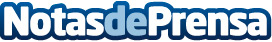 Presentación 'La otra Navidad 2022': Comer Sano no es comer Soso, by chef Gonzalo Vargas H10 Villa de la Reina Boutique hotel, presenta el Menú Navidad 2022 dentro del proyecto 'Healthy Gourmet Seasons' impulsado por la periodista y escritora Pilar Carrizosa para recibir la otra cara de la Navidad en su versión más saludableDatos de contacto:Pilar Carrizosa649430142Nota de prensa publicada en: https://www.notasdeprensa.es/presentacion-la-otra-navidad-2022-comer-sano Categorias: Nacional Nutrición Gastronomía Sociedad Restauración http://www.notasdeprensa.es